Запрос ценовых предложений № 2021232   срец.одеждаПриём заявок завершается 08.03.2022 в 15:00 по алмаатинскому времени  (через 6 суток, 22 часа, 55 минут и 50 секунд) .ИзвещениеРазъяснения - 0Приглашения к участию - 0Статистика посещений - 0Дополнительные поля предложений - 0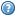 